АКАДЕМИК Е.А. БӨКЕТОВ АТЫНДАҒЫ ҚАРАҒАНДЫ УНИВЕРСИТЕТІФИЛОСОФИЯ ЖӘНЕ ПСИХОЛОГИЯ ФАКУЛЬТЕТІСАЯСАТТАНУ ЖӘНЕ ӘЛЕУМЕТТАНУ КАФЕДРАСЫ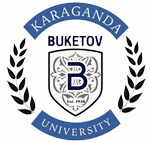 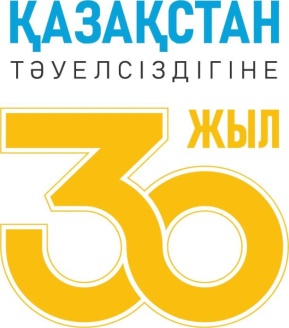 АҚПАРАТТЫҚ ХАТҚұрметті әріптестер, докторанттар, аспиранттар және магистранттар!2021 жылдың 11 желтоқсанында Академик Е.А. Бөкетов атындағы Қарағанды университетінің саясаттану және әлеуметтану кафедрасы Қазақстан Республикасы Тәуелсіздігінің 30 жылдығына арналған «Әлеуметтік-саяси жаңғырудың посткеңестік модельдері: 30 жылдық тәжірибе» атты халықаралық ғылыми-тәжірибелік онлайн конференция өткізеді.Конференцияның мақсаты: посткеңестік кеңістіктегі елдердің әлеуметтік-саяси модернизациясының өзекті мәселелері бойынша тәжірибе алмасу және пікір алмасу, бірыңғай ғылыми және білім беру кеңістігін сақтау және дамыту; ТМД елдерінің жоғары оқу орындарының профессорлық-оқытушылық құрамы арасындағы ғылыми байланыстарды жандандыру, білім алушылар мен оқытушылар арасында академиялық ұтқырлықты күшейту.Конференция аясында келесі бағыттар бойынша жұмыс жоспарлануда:- Модернизацияның посткеңестік модельдері: әлеуметтік-саяси контекст.- Қазіргі әлемдегі интеграциялық процестер: жетістіктер, проблемалар және даму перспективалары- Қауіпсіздік, қылмысқа және терроризмге қарсы күрес саласында жаһандық деңгейдегі өзара іс-қимыл және ынтымақтастық- Covid-2019 пандемия жағдайындағы ғылыми және білім беру кеңістігі: проблемалар мен перспективалар.Өткізу нысаны: онлайн форматта, ZOOM платформасындаКонференцияның идентификаторы: конференция қатысушыларына қосымша жіберіледі.Конференцияның жұмыс тілдері: қазақ, орыс, ағылшын.Конференцияға қатысушылардан ұйымдастыру жарнасы алынбайды.Конференция нәтижелері бойынша электрондық материалдар жинағы қалыптастырылып, қатысушыларға жіберіледі.Конференцияның әрбір қатысушысы электронды сертификат алады.Мерзімі: 2021 жылдың 26 қарашасына дейін халықаралық ғылыми-тәжірибелік конференцияға қатысуға ниет білдірушілердің барлығынан conference-report2021@mail.ru электрондық поштасына келесі құжаттарды жіберулеріңізді сұраймыз:1. Конференцияға қатысуға тіркеу нысаны (өтінім) (№ 1 қосымша).2. Баяндаманы ресімдеуге қойылатын талаптарға сәйкес келетін мәтін (№ 2 қосымша).Сөз сөйлеу регламенті:* пленарлық мәжілісте сөз сөйлеу – 10 минутқа дейін;* секциялық отырыста сөз сөйлеу – 5 минутқа дейін.Конференция материалдарының жинағына жіберілетін материалдарға қойылатын талаптар:1. Тіркеу нысаны (өтінім) және баяндама мәтіні форум тақырыбына сәйкес және көлемі 5 беттен аспайтын MS Word мәтіндік редакторында міндетті түрде теріледі. Тіркеу формасы мен баяндамасы бар файлдарды автордың аты-жөнімен атау керек (Тамилов_өтінім, Тамилов_мақала).2. Беттің форматы: А4, қаріп: Times New Roman, кегль - 12, жиектері - барлық жағынан 2 сантиметр, мәтінді ені бойынша туралау, жоларалық интервал - бір, абзац шегінісі - 1,25.3. Баяндаманың атауы БАС ӘРІПТЕРМЕН (П/ҚАЛЫҢ КАРІППЕН) жолдың ортасына, баяндаманың жоғарғы жағына жазылады.4. Баяндама тақырыбының ортасында бір интервалдан кейін кіші әріппен (п/қалың қаріппен) автордың аты-жөні, ғылыми дәрежесі, ғылыми атағы (болған жағдайда) жазылады.5. Келесі жолда автордың жұмыс орны, лауазымы көрсетіледі.6. Бір интервалдан кейін баяндама мәтіні беріледі.7. Әдебиеттер мен дереккөздердің тізімі баяндаманың соңында орналасады және мәтінде аталуы бойынша жасалады. Сілтемелер шаршы жақшада тізім бойынша дереккөздің нөмірі мен бетін көрсете отырып ресімделеді [1, 32 б.].Баяндамалардың мәтіндері редакцияланбайды, баяндамалардың ғылыми мазмұнына, баяндау стилі мен сауаттылығына авторлар жауапты болады. Барлық ұсынылған материалдар «Антиплагиат» бағдарламасында тексеріледі. Мәтіннің өзіндік ерекшелігі кемінде 70% болуы керек. Ресімдеуге қойылатын талаптарға сәйкес келмейтін және белгіленген мерзімнен кеш ұсынылған материалдар қаралмайды және жариялануға жатпайды.Конференция жұмысына байланысты барлық сұрақтарды ұйымдастыру комитетінің электрондық поштасына жіберуге болады: conference-report2021@mail.ru немесе 8 (7212) 77-03-73 телефоны бойынша қоюға болады.Ұйымдастыру комитетінің мекенжайына электронды пошта арқылы жіберілген хаттар үшін «Тақырып» өрісінде «Әлеуметтік-саяси жаңғыртудың посткеңестік моделдері: 30-жылдық тәжірибесі» белгілеуді сұраймыз.Сіздердің қатысуларыңызбен қызықты және жемісті жұмыс істейміз деп үміттенеміз!Қосымша 1.Қатысушының тіркеу формасыҚосымша 2.УДКҚАЗАҚСТАНДЫҚ ПАТРИОТИЗМ САЯСИ ҚҰНДЫЛЫҚ ЖӘНЕ ТЕХНОЛОГИЯ РЕТІНДЕАбенов Сәкен КанатұлыАкадемик Е. А. Бөкетов атындағы Қарағанды университеті, саясаттану және әлеуметтану кафедрасының қауымдастырылған профессорыКошевая Полина Олеговна Академик Е. А. Бөкетов атындағы Қарағанды университеті, саясаттану магистріБаяндама мәтіні, баяндама мәтіні, баяндама мәтініПайдаланылған әдебиеттер тізімі:1. Назарбаев Н.А. В потоке истории. – Алматы: Атамұра, 1999. – 296 с.2. Сейсен Н.Б.  К вопросу о патриотическом воспитании казахстанцев // Проблемы современной науки и образования. - 2016. – № 3(45). -  С. 10-17.3. Кадыржанов Р. Новый казахстанский патриотизм и нация единого будущего // Казахстанская правда. – 2015. – № 203. – 22 апреля. – С.3.4. Закариа Ф. Будущее свободы. Неолиберальная демократия на родине и за границей. [Электронный ресурс]: Режим доступа: www.gumer.info/bibliotek_ Buks/Polit/Index_Polit.phpКОНФЕРЕНЦИЯНЫ ҰЙЫМДАСТЫРУ КОМИТЕТІТегі, аты, әкесінің аты (толығымен)Жұмыс (оқу) орны, лауазымы, ғылыми дәрежесіБаяндама атауыКонференция бағытыҚатысушының байланыс телефоны және E-mailҚатысу нысаны (күндізгі / сырттай)